Расписание уроков и задания по предметам  на неделю с 20 по 24 апреля 20203 «А» классПриложениеTest module 5Отметьте:  правда или ложь?A spider has got 8 legs.A monkey has got a long tail.A tortoise has got a big head.A rabbit has got short ears.Ответь на вопросы.Запишите числа цифрами.Twenty – sixThirty  Fifty – oneThirty - nineForty-eightЗапиши слова во множественном числе.Tooth – Woman –Fish – Foot – Sheep –Вставь пропущенные слова : can, can`t.A bird ……….. fly.A frog …………. Jump.A kangaroo ……………. crawl.A dolphin …………… swim.A seahorse ……………… walk.IV.  Заполни таблицу, используя информацию в тексте.I have got a pet fish. His name is Bubble. He has got big eyes, a  thin body and a short tail. Bubble can swim, but he can`t fly and walk. He is very funny.урокиТема урокаОбразовательный ресурсЗадания, рекомендацииПонедельник 20.041Русский языкТема: Глагол как часть речиПравило стр. 101Упр. 173Понедельник 20.042Литературное чтениеТема. Знакомство с рассказом Н. Носова «Федина задача»Читать текст стр. 164-169, устно ответить на вопросы после текста.Понедельник 20.043МатематикаТема. Приемы устных вычислений вида 260+310 и 670-140Стр. 69 № 1,  3Понедельник 20.044Физическая культураТема. Здоровый образ жизни.Записать и оформить с рисунками 5 загадок на спортивную тему.Вторник 21.041Русский языкТема. Значение и употребление глаголов в речи.Стр. 103 упр. 176Вторник 21.042Английский языкТема: «Clever animals! Числительные 20-50»Уч. Стр 80 №1 Повторить слова за диктором. https://www.youtube.com/watch?v=AvdjOXvj63E&list=PLUjULmhXG93QfBuffWqnliuA_Dhm704UR&index=39  Сб. упр. стр 69 №9, №10Вторник 21.043 Урок Памяти«Память сильнее времени»Материалы Урока будут опубликованы на стене сообщества СОШ №24 имени Бориса Рукавицына https://vk.com/public185762933 и на сайте школы http://sch24.rybadm.ru/prazdnik-velikoj-pobedyМатериалы Урока будут опубликованы на стене сообщества СОШ №24 имени Бориса Рукавицына https://vk.com/public185762933 и на сайте школы http://sch24.rybadm.ru/prazdnik-velikoj-pobedyВторник 21.044МатематикаТема. Тысяча. Приемы письменных вычислений.Стр. 70  № 2,4, 5Среда 22.041Русский языкТема. Неопределённая форма глагола.Правило стр. 106, упр. 184Среда 22.042МатематикаТема. Знакомство с алгоритмом сложения трехзначных чисел.Стр. 71  № 2, 4№5 (по желанию)Среда 22.043Окружающий мирТема. Знакомство с городами Золотого кольцаУчебник стр. 86-98, прочитать текст, ответить на вопросы стр. 96Четверг 23.041Русский языкТема. Число глаголовПравило стр. 109,  упр. 191Четверг 23.042Литературное чтениеТема. Знакомство с рассказом Н. Носова «Телефон»Читать стр. 170-172,  ответить на вопросы после текста (устно)Четверг 23.043МатематикаТема. Знакомство с алгоритмом вычитания трехзначных чиселСтр. 72  № 2,4№ 6,№7 (по желанию)Четверг 23.044МузыкаТема. Композитор, исполнитель, слушатель.Слушать музыку Моцарта.Пятница 24.041Английский языкТема: Контрольная работа по модулю 5 «Пушистые друзья». https://drive.google.com/file/d/1Hu0yOnJsRigRx5jI2afhGCirla8yEHxU/view?usp=sharingПятница 24.042Окружающий мирТема. Знакомство с городами Золотого кольца. ПродолжениеТетрадь. Стр. 53-59 № 1-6№7, 8 (по -желанию)Пятница 24.043ТехнологияИзоТема. Конструирование.Тема. Художник - портретистИзготовление любой модели – оригами.Нарисовать портрет любого члена своей семьи.(Выбираем одно из заданий по выбору. По- желанию можно выполнить оба)4Литературное чтениеТема. По страницам детских журналов.Читать тексты стр. 174-178, вопросы после текста (устно)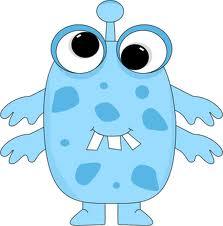 e. g. How many ears has it got? - One earHow many eyes has it got? -How many heads has it got?How many teeth has it got?How many hands(рук) has it got?How many bodies has it got?PetNameBodyTailEyesCanCan`t